Acuerdos de Formalización Laboral 2016Martes, 08 de Marzo de 2016 16:56 Actualicese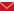 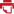 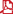 RegresarItemAñoTerritorialTipo EmpresaActividad EconomicaEmpresa Trabajadores FormalizadosFecha del Acuerdo12016SANTANDERPrivadaAgricultura, Ganadería, Caza y Silvicultura SOCIEDAD AGRICOLA DE PALMEROS AGROPALMA S.A.712/01/201622016HUILAPrivadaExplotación de Minas y Canteras GUILLERMO VARGAS TRILLERAS - LADRILLERA ARCILLAS EL TESORO -1  1222/01/201622016HUILAPrivadaExplotación de Minas y Canteras GUILLERMO VARGAS TRILLERAS - LADRILLERA ARCILLAS EL TESORO -2 OTROSI1222/01/201632016CESARPrivadaAgricultura, Ganadería, Caza y Silvicultura PALMERAS DE LA COSTA S.A.7009/03/201642016CAUCAPrivadaServicios Sociales y de SaludA SU SALUD HOME CARE S.A.S5708/06/201652016AMAZONASPrivadaComercio al por Mayor y al por Menor; Reparación de Vehiculos Automotores y Motocicletas JORGE ARMANDO HAMON MORAN - COMERCIALIZADORA INTERNACIONAL AMAZONAS508/06/201662016PUTUMAYOPrivadaComercio al por Mayor y al por Menor; Reparación de Vehiculos Automotores y Motocicletas AIDA CARMENZA CASTILLO BERNAL - RESTAURANTE CASA CHINA408/06/201672016CAQUETAPrivadaComercio al por Mayor y al por Menor; Reparación de Vehiculos Automotores y Motocicletas PEDRO SANCHEZ GUACHO - VARIEDADES MORIAH FLCIA209/06/201682016OFICINA ESPECIAL URABA - APARTADOPrivadaTransporte, Almacenamiento y ComunicacionesCOOPERATIVA DE TRANSPORTADORES FLUVIALES Y MARITIMOS "COOTRANSFLUMAR"8209/06/201692016CHOCOPrivadaHoteles, Turismo y RestaurantesJOHANA CATALINA MARIN - RESTAURANTE LA TERRAZA DE QUIBDO810/06/2016102016NORTE DE SANTANDERPrivadaConstrucción TRANSIVIC S.A.S.13613/06/2016112016SANTANDERPrivadaHoteles, Turismo y RestaurantesJAIME RUEDA GOMEZ - HOTEL SAN PATRICIO318/06/2016122016OFICINA ESPECIAL DE BARRANCABERMEJAPrivadaAgricultura, Ganadería, Caza y Silvicultura PISCICOLA SAN SILVESTRE S.A.428/06/2016132016CASANARE - VALLE PrivadaIndustria ManufactureraPALMAR DE ALTAMIRA S.A.S7430/06/2016142016QUINDIOPrivadaActividades Profesionales, Científicas y TécnicasISABEL CRISTINA ORTIZ CALDERON - TALLER CRIST501/07/2016152016CAQUETA - BOGOTAPrivadaOtras Actividades de Servicios Comunitarios, Sociales y Personales CINEMARK COLOMBIA S.A.S.2805/07/2016162016CALDASPrivadaHoteles, Turismo y RestaurantesCOMPAÑIA DE BARES Y RESTAURANTES 101 S.A.S. COBARES S.A.S714/10/2016172016CAQUETAPrivadaComercio al por Mayor y al por Menor; Reparación de Vehículos Automotores y MotocicletasHECTOR MACIAS OTALVARO618/10/2016182016BOLIVARPrivadaSuministro de Electricidad, Gas o Distribución de agua; evacuación y tratamiento de aguas residuales, gestión de desechos y actividades de saneamiento ambientalPROMOAMBIENTAL CARIBE S.A. E.S.P31219/10/2016192016ANTIOQUIAPrivadaComercio al por Mayor y al por Menor; Reparación de Vehículos Automotores y MotocicletasLUBRITODO EL SITIO CORRECTO SAS3524/10/2016202016CESARPrivadaIndustria ManufactureraLACTEOS DEL CESAR SA20808/11/2016212016QUINDÍOPrivadaEducación BNC COLOMBO AMERICANO710/11/2016222016CAQUETAPrivadaHoteles, Turismo y Restaurantes GERMAN GONZALO DUQUE PEREZ - CAFETERIA LA JAPONESA 511/11/2016232016QUINDÍOPrivadaHoteles, Turismo y Restaurantes OLGA LUCIA RODAS PEÑA - CAFETERIA LUCIA DE LA NORMAL111/11/2016242016QUINDÍOPrivadaServicios Sociales y de Salud URPECV SAS111/11/2016252016QUINDÍOPrivadaIndustrias ManufacturerasFRITOS YOLIS SAS315/11/2016262016SANTANDERPrivadaIndustrias ManufacturerasMARIA ALEXANDRA CASTAÑEDA - RAPIFRITOS MAC1815/11/2016272016CAQUETAPrivadaHoteles, Turismo y Restaurantes SHIRLEY CABRERA LOPEZ - RESTAURANTE Y ASADERO LA 11 FLORENCIA516/11/2016282016GUAVIAREPrivadaComercio al por Mayor y al por Menor; Reparación de Vehículos Automotores y MotocicletasJHON FREDDI CUBIDES RAMIREZ - MERKAFRUVER EL MONO1017/11/2016292016RISARALDAPrivadaIndustrias ManufacturerasINDUSTRIAS LOLY SAS518/11/2016302016GUAVIAREPrivadaComercio al por Mayor y al por Menor; Reparación de Vehículos Automotores y MotocicletasISRAEL GARCIA POLANIA - ALMACEN EL MUNDO DEL HOGAR121/11/2016312016RISARALDAPrivadaIndustrias ManufacturerasCESAR AUGUSTO RAMIREZ - MADERA Y MUEBLES.pdf821/11/2016322016QUINDÍOPrivadaIndustrias ManufacturerasCARLOS ALBERTO BERMUDEZ - CLOSETS DEL QUINDIO.pdf123/11/2016332016QUINDÍOPrivadaEducaciónHILDA GOMEZ - COLEGIO RAFAEL POMBO.pdf705/12/2016342016GUAVIAREPrivadaComercio al por Mayor y al por Menor; Reparación de Vehículos Automotores y MotocicletasNANCY ANDRADE - ALMACEN PUNTO FACIL .pdf306/12/2016352016GUAVIAREPrivadaComercio al por Mayor y al por Menor; Reparación de Vehículos Automotores y MotocicletasEDGAR TORRES RANGEL - FERRELETRICOS EL CAMPESINO.pdf606/12/2016362016QUINDÍOPrivadaHoteles, Turismo y Restaurantes CARLOS ALBERTO VALLEJO - GUSTO Y SABOR.pdf306/12/2016372016QUINDÍOPrivadaActividades Artísticas, de Entretenimiento y RecreaciónJORGE ENRIQUE PEREZ TABARES - ACADEMIA DE BILLARES.pdf306/12/2016382016VALLE DEL CAUCAPrivadaOtras Actividades de Servicios Comunitarios, Sociales y PersonalesCRESER SOLUCIONES INTEGRALES SAS.pdf12606/12/2016392016VALLE DEL CAUCAPrivadaIndustrias ManufacturerasLABORATORIOS BAXTER SA.pdf40906/12/2016402016PUTUMAYOPrivadaComercio al por Menor; Reparación de Vehículos Automotores, Motocicletas, Efectos Personales y Enseres Domésticos OSCAR ROSAS - ALMACEN PINCHADITOS.pdf307/12/2016412016BOLIVARPrivadaIndustrias ManufacturerasBIOFILM .pdf1309/12/2016422016ANTIOQUIAPrivadaComercio al por Mayor y al por Menor; Reparación de Vehículos Automotores y MotocicletasAMTEX SA.pdf15312/12/2016432016QUINDÍOPrivadaHoteles, Turismo y Restaurantes ALEXANDRA MONTOYA - HOTEL CAMPRESTRE PORTAL DEL SOL.pdf413/12/2016442016BOLIVARPrivadaIndustria ManufactureraINVERSIONES CASCABEL S.A..pdf3213/12/2016452016VALLE DEL CAUCAPrivadaOtras Actividades de Servicios Comunitarios, Sociales y Personales REDES SERVICIOS SAS.pdf40115/12/2016462016CAUCAPrivadaServicios Sociales y de Salud MEDICINA DOMICILIARIA DE COLOMBIA SAS.pdf8821/12/2016472016QUINDÍOPrivadaOtras Actividades de Servicios Comunitarios, Sociales y Personales COMFENALCO QUINDIO.pdf13426/12/2016482016GUAVIAREPrivadaComercio al por Mayor y al por Menor; Reparación de Vehículos Automotores y MotocicletasJOSÉ ALEXANDER LOPEZ - HIPERFRUVER LA REINA923/12/2016492016UNIDAD DE INVESTIGACIONES ESPECIALESPrivadaTransporte, Almacenamiento y Comunicaciones AVIANCA- 184327/12/2016492016UNIDAD DE INVESTIGACIONES ESPECIALESPrivadaTransporte, Almacenamiento y Comunicaciones AVIANCA- 284327/12/2016502016VALLE DEL CAUCAPrivadaDistribución de agua; evacuación y tratamiento de aguas residuales, gestión de desechos y actividades de saneamiento ambientalPROACTIVA DE SERVICIOS SA ESP Y OTROS12027/12/2016512016CUNDINAMARCA PrivadaIndustria ManufactureraLACTEOS EL RECREO SA6028/12/2016522016CUNDINAMARCA/ BOGOTA PrivadaAgricultura, Ganadería, Caza, Silvicultura y Pesca HMVE SAS1429/12/2016532016HUILA PrivadaTransporte, Almacenamiento y ComunicacionesCOOPERATIVA DE TRANSPORTADORES DEL HUILA LIMITADA “COOTRANSHUILA LTDA”36030/12/2016